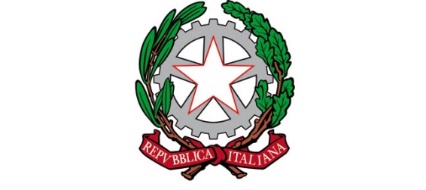 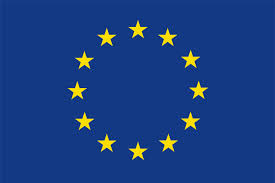 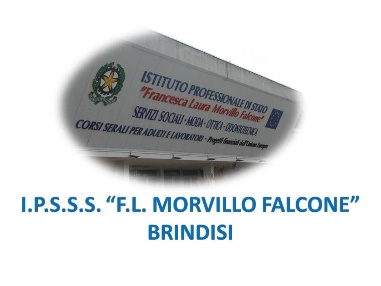 ISTITUTO PROFESSIONALE DI STATO PER I SERVIZI SOCIALI“Francesca Laura MORVILLO FALCONE”Via Galanti, 1 - Tel. 0831/513991brrf010008@istruzione.it – brrf010008@pec.istruzione.it  www.morvillofalconebrindisi.edu.it72100   B R I N D I S IMATERIA: Storia (ore settimanali:2.).CLASSE: 3ASS-SVANNO SCOLASTICO: 2022/2023DOCENTE: Prete GiusyLibro di testo: “Senso storici” ed. B. MondadoriArgomenti:Unità La rinascita dell’Occidente La società medioevaleIl tramonto del MedioevoDall’Europa al mondoLa formazione dell’Europa moderna Monarchie, imperi, chiesa nel CinquecentoLa classe 	Il docente	_______________________